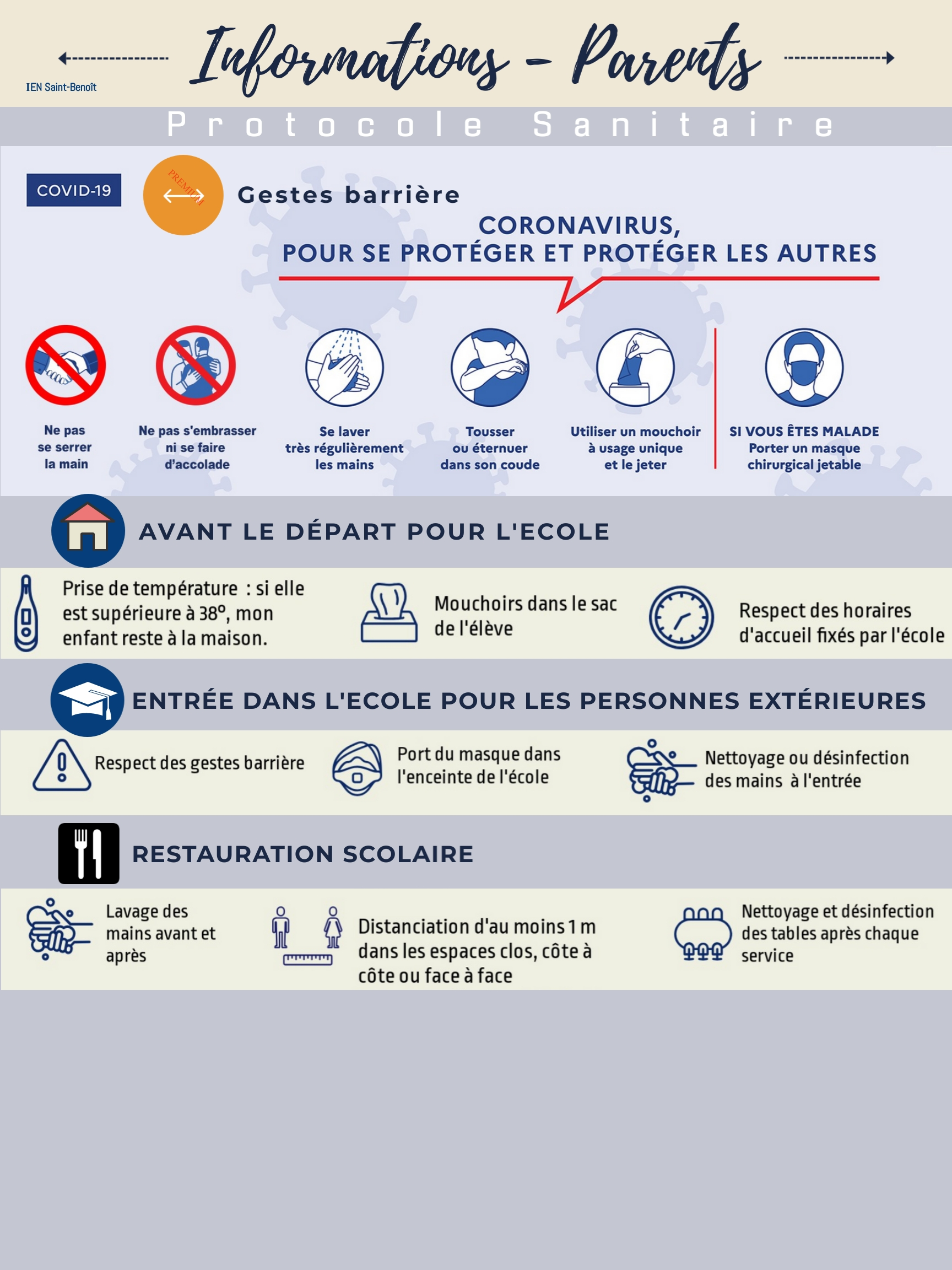 Horaires de l’école Julie HUET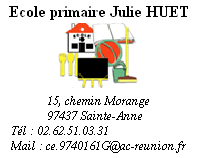 Classes élémentaires :8h00-11h30  13H00-15h30Classes maternelles :8H15-11H30  13H00-15H15